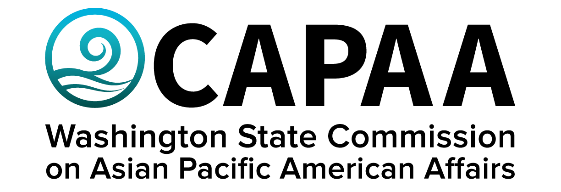 Public Board Meeting AgendaSaturday, November 18, 2023 10:00 a.m. – 2:00 p.m. Together Center: 16305 NE 87th Street, Suite 110, Redmond, WAAGENDAAGENDAAGENDATimeBusiness ItemSpeaker10:00 AMCall to OrderChair Faitalia10:01Roll CallChair Faitalia10:02Welcome RemarksState Senator Patty Kuderer 48th LD - Democrat10:12Welcome RemarksCAPAA Commissioner Lalita Uppala10:17Approval of AgendaAction to approveChair Faitalia 10:18Approval of MinutesAction to approveChair Faitalia10:20Equitable Clean Energy Transition Troy Hutson, Director of Energy EquityPuget Sound Energy10:35Climate Solutions’ Legislative Outlook & PrioritiesLeah Missik, Senior Policy ManagerClimate Solutions10:50ESL Community Engagement StrategiesCarmen Rivera, Community Relations SpecialistDepartment of Labor & Industries 11:05DNR UpdatesHilary Franz, Public Lands CommissionerDepartment of Natural Resources 11:20Staff ReportExecutive Director Hasegawa11:50LunchMayuri12:05Public Comment12:20Commissioner Roundtable Updates (5 min each + 2 min Q&A)Roundtable1:452024 Legislative Session Look AheadCAPAA prioritiesAPIC prioritiesAA & NHPI Legislative Lobby DayProtocol for LobbyingProject Manager Yodkerepauprai1:55Good of the OrderChair Faitalia2:00 PMAdjournmentChair Faitalia